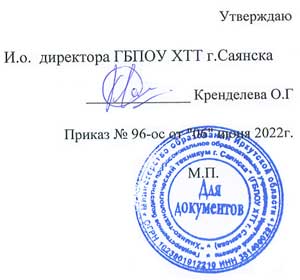 ОСНОВНАЯ образовательная ПРОГРАММА СРЕДНЕГО ПРОФЕССИОНАЛЬНОГО ОБРАЗОВАНИЯподготовки квалифицированных рабочих, служащихГосударственного бюджетного профессионального образовательного учреждения Иркутской области «Химико-технологический техникум г.Саянска» по профессии 43.01.09 Повар, кондитерКвалификация: Повар, КондитерФорма обучения -  очнаяСрок получения СПО по ППКРС – 3 года и 10 мес.Образовательная база приема на базе основного общего образованияПрофиль получаемого профессионального образования естественнонаучныйСаянск, 2022 г.ПОЯСНИТЕЛЬНАЯ ЗАПИСКАк основной образовательной программе среднего профессионального образования подготовки квалифицированных рабочих, служащих по профессии 43.01.09 Повар, кондитерОсновная образовательная программа среднего профессионального образования подготовки квалифицированных рабочих, служащих по профессии 43.01.09 Повар, кондитер (далее – ППКРС) представляет собой комплект документов, разработанных и утвержденных Государственным бюджетным профессиональным образовательным Иркутской области «Химико-технологический техникум г.Саянска» (далее – техникум) на основе Федерального государственного образовательного стандарта среднего профессионального образования по профессии 43.01.09 Повар, кондитер (утвер. приказом Минобрнауки России от 09.12.2016 N 1569), Федерального государственного образовательного стандарта среднего общего образования (утв. Приказом Минобрнауки РФ от 17 мая 2012 г. №413 с изменениями на 29.06.2017) ППКРС определяет объем и содержание среднего профессионального образования по профессии 43.01.09 Повар, кондитер, планируемые результаты освоения образовательной программы, условия образовательной деятельности.Образовательная программа включает:Пояснительную записку;Учебный план;Календарный учебный график;Рабочую программа воспитания;Календарный план воспитательной работы;Рабочие программы учебных дисциплин и профессиональных модулей;Рабочие программы учебной и производственной практик;Программа государственной итоговой аттестации;Оценочные и методические материалы.Нормативно-правовую базу образовательной программы составляют:1. Федеральный Закон № 273- ФЗ от 29 декабря 2012г. «Об образовании в Российской Федерации»; 2. Федеральный государственный образовательный стандарт среднего профессионального образования по профессии 43.01.09 Повар, кондитер (утвер. приказом Минобрнауки России от 09.12.2016 N 1569); 3. Федеральный государственный образовательный стандарт среднего общего образования (утв. приказом Минобрнауки РФ от 17 мая 2012 г. N 413);4. Приказ Минобрнауки России от 29.06.2017 N 613 «О внесении изменений в федеральный государственный образовательный стандарт среднего общего образования, утвержденный приказом Министерства образования и науки Российской Федерации от 17 мая 2012 г. N 413»;5. Порядок организации и осуществления образовательной деятельности по образовательным программам среднего профессионального образования (утв. приказом Министерства образования и науки РФ от 14 июня 2013 г. №464);6 Рекомендаций по организации получения среднего общего образования в пределах освоения образовательных программ СПО на базе основного общего образования с учетом требований ФГОС и получаемой профессии или специальности СПО (Письмо Минобрнауки РФ от 19.12.2014 №06-1225);7.Распоряжение министерства образования Иркутской области №976-мр от 03.10.2013г. "Об организации и проведении учебных сборов с обучающимися образовательных организаций профессионального образования, расположенных на территории Иркутской области";8.Устав ГБПОУ ХТТ г. Саянска;9. Локальные нормативные акты;10. Лист согласования с работодателем распределения вариативной части ОП СПО; 11. Решение заседания цикловой комиссии преподавателей и мастеров производственного обучения по подготовке поваров, кондитеров о распределении вариативной части ОП СПО Протокол № 6 от 21.04.2022).Область профессиональной деятельности выпускника33 Сервис, оказание услуг населению (торговля, техническое обслуживание, ремонт, предоставление персональных услуг, услуги гостеприимства, общественное питание и прочее)Виды профессиональной деятельности выпускника.	Обучающийся по профессии Повар, кондитер готовится к следующим видам деятельности:приготовление и подготовка к реализации полуфабрикатов для блюд, кулинарных изделий разнообразного ассортимента;приготовление, оформление и подготовка к реализации горячих блюд, кулинарных изделий, закусок разнообразного ассортимента;приготовление, оформление и подготовка к реализации холодных блюд, кулинарных изделий, закусок разнообразного ассортимента;приготовление, оформление и подготовка к реализации холодных и горячих сладких блюд, десертов, напитков разнообразного ассортимента;приготовление, оформление и подготовка к реализации хлебобулочных, мучных кондитерских изделий разнообразного ассортимента.Результаты освоения ППКРСВыпускник, освоивший образовательную программу, должен обладать профессиональными компетенциями (далее - ПК), соответствующими основным видам деятельности:ВПД.1 Приготовление и подготовка к реализации полуфабрикатов для блюд, кулинарных изделий разнообразного ассортимента:ПК 1.1. Подготавливать рабочее место, оборудование, сырье, исходные материалы для обработки сырья, приготовления полуфабрикатов в соответствии с инструкциями и регламентами.ПК 1.2. Осуществлять обработку, подготовку овощей, грибов, рыбы, нерыбного водного сырья, мяса, домашней птицы, дичи, кролика.ПК 1.3. Проводить приготовление и подготовку к реализации полуфабрикатов разнообразного ассортимента для блюд, кулинарных изделий из рыбы и нерыбного водного сырья.ПК 1.4. Проводить приготовление и подготовку к реализации полуфабрикатов разнообразного ассортимента для блюд, кулинарных изделий из мяса, домашней птицы, дичи, кролика.ВПД.2 Приготовление, оформление и подготовка к реализации горячих блюд, кулинарных изделий, закусок разнообразного ассортимента:ПК 2.1. Подготавливать рабочее место, оборудование, сырье, исходные материалы для приготовления горячих блюд, кулинарных изделий, закусок разнообразного ассортимента в соответствии с инструкциями и регламентами.ПК 2.2. Осуществлять приготовление, непродолжительное хранение бульонов, отваров разнообразного ассортимента.ПК 2.3. Осуществлять приготовление, творческое оформление и подготовку к реализации супов разнообразного ассортимента.ПК 2.4. Осуществлять приготовление, непродолжительное хранение горячих соусов разнообразного ассортимента.ПК 2.5. Осуществлять приготовление, творческое оформление и подготовку к реализации горячих блюд и гарниров из овощей, грибов, круп, бобовых, макаронных изделий разнообразного ассортимента.ПК 2.6. Осуществлять приготовление, творческое оформление и подготовку к реализации горячих блюд, кулинарных изделий, закусок из яиц, творога, сыра, муки разнообразного ассортимента.ПК 2.7. Осуществлять приготовление, творческое оформление и подготовку к реализации горячих блюд, кулинарных изделий, закусок из рыбы, нерыбного водного сырья разнообразного ассортимента.ПК 2.8. Осуществлять приготовление, творческое оформление и подготовку к реализации горячих блюд, кулинарных изделий, закусок из мяса, домашней птицы, дичи и кролика разнообразного ассортимента.ВПД.3 Приготовление, оформление и подготовка к реализации холодных блюд, кулинарных изделий, закусок разнообразного ассортимента:ПК 3.1. Подготавливать рабочее место, оборудование, сырье, исходные материалы для приготовления холодных блюд, кулинарных изделий, закусок в соответствии с инструкциями и регламентами.ПК 3.2. Осуществлять приготовление, непродолжительное хранение холодных соусов, заправок разнообразного ассортимента.ПК 3.3. Осуществлять приготовление, творческое оформление и подготовку к реализации салатов разнообразного ассортимента.ПК 3.4. Осуществлять приготовление, творческое оформление и подготовку к реализации бутербродов, канапе, холодных закусок разнообразного ассортимента.ПК 3.5. Осуществлять приготовление, творческое оформление и подготовку к реализации холодных блюд из рыбы, нерыбного водного сырья разнообразного ассортимента.ПК 3.6. Осуществлять приготовление, творческое оформление и подготовку к реализации холодных блюд из мяса, домашней птицы, дичи разнообразного ассортимента.ВПД.4 Приготовление, оформление и подготовка к реализации холодных и горячих сладких блюд, десертов, напитков разнообразного ассортимента:ПК 4.1. Подготавливать рабочее место, оборудование, сырье, исходные материалы для приготовления холодных и горячих сладких блюд, десертов, напитков разнообразного ассортимента в соответствии с инструкциями и регламентами.ПК 4.2. Осуществлять приготовление, творческое оформление и подготовку к реализации холодных сладких блюд, десертов разнообразного ассортимента.ПК 4.3. Осуществлять приготовление, творческое оформление и подготовку к реализации горячих сладких блюд, десертов разнообразного ассортимента.ПК 4.4. Осуществлять приготовление, творческое оформление и подготовку к реализации холодных напитков разнообразного ассортимента.ПК 4.5. Осуществлять приготовление, творческое оформление и подготовку к реализации горячих напитков разнообразного ассортимента.ВПД. 5 Приготовление, оформление и подготовка к реализации хлебобулочных, мучных кондитерских изделий разнообразного ассортимента:ПК 5.1. Подготавливать рабочее место кондитера, оборудование, инвентарь, кондитерское сырье, исходные материалы к работе в соответствии с инструкциями и регламентами.ПК 5.2. Осуществлять приготовление и подготовку к использованию отделочных полуфабрикатов для хлебобулочных, мучных кондитерских изделий.ПК 5.3. Осуществлять изготовление, творческое оформление, подготовку к реализации хлебобулочных изделий и хлеба разнообразного ассортимента.ПК 5.4. Осуществлять изготовление, творческое оформление, подготовку к реализации мучных кондитерских изделий разнообразного ассортимента.ПК 5.5. Осуществлять изготовление, творческое оформление, подготовку к реализации пирожных и тортов разнообразного ассортимента.Выпускник, освоивший образовательную программу, должен обладать следующими общими компетенциями (далее - ОК):ОК 01. Выбирать способы решения задач профессиональной деятельности, применительно к различным контекстам.ОК 02. Осуществлять поиск, анализ и интерпретацию информации, необходимой для выполнения задач профессиональной деятельности.ОК 03. Планировать и реализовывать собственное профессиональное и личностное развитие.ОК 04. Работать в коллективе и команде, эффективно взаимодействовать с коллегами, руководством, клиентами.ОК 05. Осуществлять устную и письменную коммуникацию на государственном языке с учетом особенностей социального и культурного контекста.ОК 06. Проявлять гражданско-патриотическую позицию, демонстрировать осознанное поведение на основе традиционных общечеловеческих ценностей.ОК 07. Содействовать сохранению окружающей среды, ресурсосбережению, эффективно действовать в чрезвычайных ситуациях.ОК 08. Использовать средства физической культуры для сохранения и укрепления здоровья в процессе профессиональной деятельности и поддержания необходимого уровня физической подготовленности.ОК 09. Использовать информационные технологии в профессиональной деятельности.ОК 10. Пользоваться профессиональной документацией на государственном и иностранном языке.ОК 11. Планировать предпринимательскую деятельность в профессиональной сфере.Основная образовательная программа содержит программу воспитательной работы, которая направлена на формирование личностных качеств (далее ЛР):Учебно-методическое и информационное обеспечение образовательного процесса при реализации ППКРСППКРС обеспечиваться учебно-методической документацией по всем дисциплинам и профессиональным модулям.Педагогами разрабатываются методические рекомендации по выполнению самостоятельных работ и сборники самостоятельных работ. Реализация ППКРС обеспечена доступом каждого обучающегося к базам данных и библиотечным фондам. Во время самостоятельной подготовки обучающиеся обеспечены доступом к сети Интернет.Кадровое обеспечение реализации образовательной организацииРеализация образовательной программы обеспечиваться педагогическими кадрами, имеющими среднее профессиональное или высшее профессиональное образование, соответствующее профилю преподаваемой дисциплины и профессионального модуля. Педагоги, отвечающие за освоение обучающимся профессионального цикла имеют опыт деятельности в организациях соответствующей профессиональной сферы и проходят стажировку в профильных организациях не реже 1 раза в 3 года.Основные материально-технические условия для реализации образовательного процесса в техникуме в соответствии с ППКРС	Техникум для реализации ППКРС располагает материально-технической базой, обеспечивающей проведение всех видов теоретических и практических занятий, учебной практики, предусмотренных учебным планом техникума. Материально-техническая база соответствует действующим санитарным и противопожарным нормам.Реализация образовательной программы обеспечивается:выполнение обучающимся лабораторных работ и практических занятий;освоение обучающимся профессиональных модулей в условиях созданной соответствующей образовательной среды в техникуме или в организациях в зависимости от специфики вида профессиональной деятельности.Техникум обеспечен необходимым комплектом лицензионного программного обеспечения.Перечень кабинетов, лабораторий, мастерских и других помещений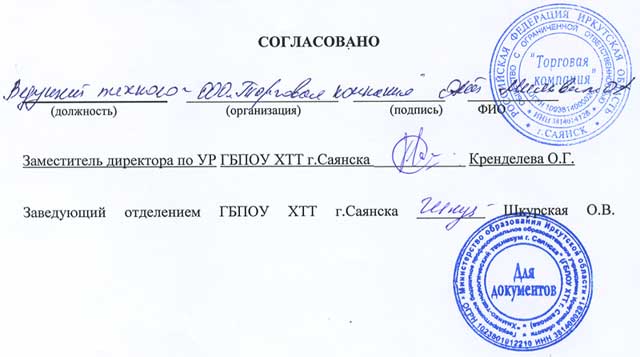 Личностные результаты реализации программы воспитания (дескрипторы)Код личностных результатов реализации программы воспитанияОсознающий себя гражданином и защитником великой страны.ЛР 1Проявляющий активную гражданскую позицию, демонстрирующий приверженность принципам честности, порядочности, открытости, экономически активный и участвующий в студенческом и территориальном самоуправлении, в том числе на условиях добровольчества, продуктивно взаимодействующий и участвующий в деятельности общественных организаций.ЛР 2Соблюдающий нормы правопорядка, следующий идеалам гражданского общества, обеспечения безопасности, прав и свобод граждан России. Лояльный к установкам и проявлениям представителей субкультур, отличающий их от групп с деструктивным и девиантным поведением. Демонстрирующий неприятие и предупреждающий социально опасное поведение окружающих.ЛР 3Проявляющий и демонстрирующий уважение к людям труда, осознающий ценность собственного труда. Стремящийся к формированию в сетевой среде личностно и профессионального конструктивного «цифрового следа».ЛР 4Демонстрирующий приверженность к родной культуре, исторической памяти на основе любви к Родине, родному народу, малой родине, принятию традиционных ценностей   многонационального народа России.ЛР 5Проявляющий уважение к людям старшего поколения и готовность к участию в социальной поддержке и волонтерских движениях.  ЛР 6Осознающий приоритетную ценность личности человека; уважающий собственную и чужую уникальность в различных ситуациях, во всех формах и видах деятельности. ЛР 7Проявляющий и демонстрирующий уважение к представителям различных этнокультурных, социальных, конфессиональных и иных групп. Сопричастный к сохранению, преумножению и трансляции культурных традиций и ценностей многонационального российского государства.ЛР 8Соблюдающий и пропагандирующий правила здорового и безопасного образа жизни, спорта; предупреждающий либо преодолевающий зависимости от алкоголя, табака, психоактивных веществ, азартных игр и т.д. Сохраняющий психологическую устойчивость в ситуативно сложных или стремительно меняющихся ситуациях.ЛР 9Заботящийся о защите окружающей среды, собственной и чужой безопасности, в том числе цифровой.ЛР 10Проявляющий уважение к эстетическим ценностям, обладающий основами эстетической культуры. ЛР 11Принимающий семейные ценности, готовый к созданию семьи и воспитанию детей; демонстрирующий неприятие насилия в семье, ухода от родительской ответственности, отказа от отношений со своими детьми и их финансового содержания.ЛР 12Личностные результатыреализации программы воспитания, 
определенные отраслевыми требованиями к деловым качествам личностиЛичностные результатыреализации программы воспитания, 
определенные отраслевыми требованиями к деловым качествам личностиВыполняющий профессиональные навыки в сфере сервиса домашнего и коммунального хозяйства/гостиничного делаЛР 13Личностные результатыреализации программы воспитания, 
определенные субъектом Российской Федерации (при наличии) Личностные результатыреализации программы воспитания, 
определенные субъектом Российской Федерации (при наличии) Выполняющий профессиональные навыки в сфере сервиса домашнего и коммунального хозяйства/гостиничного дела с учетом специфики субъекта Российской ФедерацииЛР 14Личностные результатыреализации программы воспитания, 
определенные ключевыми работодателями (при наличии)Личностные результатыреализации программы воспитания, 
определенные ключевыми работодателями (при наличии)Выполняющий трудовые функции в сфере сервиса домашнего и коммунального хозяйства/гостиничного дела/ЛР15№НаименованиеНаименование1. Кабинеты1. Кабинеты1. Кабинеты102102Социально-экономических дисциплин103103Основ безопасности жизнедеятельности408408Русского языка и литературы309309Товароведения продовольственных товаров309309технологии кулинарного и кондитерского производства309309Технического оснащения и организации рабочего места203203Безопасности жизнедеятельности и охраны труда203203Экологии природопользования210210Физики303303Информатики и ИКТ405405Географии405405Химии, биологии106106Математики309309Микробиологии, физиологии питания, санитарии и гигиеныо105,о115о105,о115Иностранного языкаЛабораторииЛабораторииЛабораторииМ10Микробиологии, санитарии и гигиеныМикробиологии, санитарии и гигиены307Учебная кухня ресторанаУчебная кухня ресторанаМ8Учебный кулинарный цехУчебный кулинарный цехМ9Учебный кондитерский цехУчебный кондитерский цехСпортивный комплексСпортивный комплексСпортивный комплексСпортивный залСпортивный залОткрытый стадион широкого профиля с элементами полосы препятствийОткрытый стадион широкого профиля с элементами полосы препятствийТренажерный залТренажерный залМесто для стрельбыМесто для стрельбыЗалыЗалыЗалыБиблиотека, читальный залБиблиотека, читальный залАктовый залАктовый зал